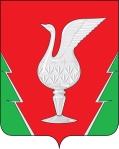 АДМИНИСТРАЦИЯ МУНИЦИПАЛЬНОГО ОБРАЗОВАНИЯ ГУСЬ-ХРУСТАЛЬНЫЙ РАЙОН (МУНИЦИПАЛЬНЫЙ РАЙОН) ВЛАДИМИРСКОЙ ОБЛАСТИУПРАВЛЕНИЕ ОБРАЗОВАНИЯПРИКАЗВ целях формирования у обучающихся интереса к литературе, истории, театральному искусству, культуре народов Российской Федерации и в соответствии с планом мероприятий управления образования администрации района на 2015-2016 учебный год приказываю:1.Утвердить Положение о  районном конкурсе-карнавале литературных героев «Маска, я тебя знаю!», посвященного Году литературы (далее – Конкурс) (приложение 1).2. Утвердить состав жюри Конкурса (приложение 2).3. Директору МКОУ «Центр обеспечения деятельности ОУ района»:3.1. Довести Положение о Конкурсе до сведения руководителей образовательных организаций района.4. Директору МБОУ ДОД «Центр дополнительного образования детей» Гусь-Хрустального района:4.1. Организовать проведение Конкурса в соответствии с Положением.5. Руководителям общеобразовательных организаций обеспечить участие обучающихся в Конкурсе.6. Контроль за исполнением настоящего приказа возложить на директора МКУ «Центр обеспечения деятельности ОУ района».Начальник управления                                                       Д.Ю. БорзенкоПриложение 1к приказу управления образования от  16.09.2015  №452-рПОЛОЖЕНИЕо районном  конкурсе-карнавале литературных героев«Маска, я тебя знаю!»,посвященного Году литературыОбщие положения           1.1.Настоящее положение определяет порядок организации и проведения карнавала - конкурса «Маска, я тебя знаю!», посвященного Году литературы (далее – Конкурс).           1.2. Организаторы проведения Конкурса – управление образования администрации района, МБОУ ДОД ЦДОД, МБУК «Межпоселенческая центральная библиотека Гусь-Хрустального района» (по согласованию).Цели и задачи Конкурса2.1 Формирование интереса к литературе, истории, театральному искусству  и культуре народа своей страны;2.2 Воспитание патриотизма, бережного отношения к литературному и культурному наследию страны;	2.3. Создание среды, побуждающей к самореализации и самовыражению в литературном творчестве;	2.4.Содействие развитию творческих, эстетических,эмоциональных качеств личности читателей посредством передачи образов, характеров литературных героев в мини-постановках;	2.5. Выявление талантливых детей.Условия и порядок проведения Конкурса3.1. Конкурс проводится среди  учащихся 5-11 классов общеобразова-тельных учреждений района.Этапы Конкурса4.1.Конкурс проводится в два этапа:I  этап – организационный – информирование о проведении Конкурса, прием заявок. Срок  подачи заявок – до 01 октября  2015 года по e-mail: cdodgxr@mail.ruII этап - «Защита литературного героя» (индивидуальная или групповая (не более 3-х человек) презентация литературных героев из русской классики, фольклора, произведений современных авторов (представление сценок, отрывков из произведений). Обязательное условие - наличие костюма, умение представить литературный образ героя. Время выступления -  не более 3 – 4 минут.Время проведения – 21 октября 2015 года в 10.00.Место проведения –  МБУК «Межпоселенческая центральная библиотека Гусь-Хрустального района» (по согласованию) по адресу: г. Гусь-Хрустальный, Микрорайон, д.23.
V. Критерии оценивания
- уровень художественного чтения, выразительность,          - полнота раскрытия литературного произведения и образа литературного героя,	- воплощение идеи произведения,	- оригинальность художественного и музыкального оформления,	- внешний вид и сценическая культура,	-соответствие репертуара возрасту участника.
                               VI.  Подведение итогов и награждение

       Победители и призеры получают грамоты управления образования администрации Гусь – Хрустального района. Все участники конкурса  награждаются  дипломами. Информация о победителях и призерах Конкурса будет размещена    на сайте РМО учителей русского языка и литературы и управления образования  администрации районаПриложение 2к приказу управления образования от  16.09.2015  №452-рСостав жюрирайонного конкурса-карнавала литературных героев«Маска, я тебя знаю!», посвященного Году литературы 	Приложение									к Положению о районном									карнавале-конкурсе литературных                                                                            			героев  «Маска, я тебя знаю!»,                                                                           			посвященного Году литературы                                              ЗАЯВКАна участие в районном карнавале - конкурсе литературных героев«Маска, я тебя знаю!»,посвященного  Году литературы16.09.2015№ 452-рО проведении районного  конкурса-карнавала литературных героев «Маска, я тебя знаю!», посвященного Году литературыО проведении районного  конкурса-карнавала литературных героев «Маска, я тебя знаю!», посвященного Году литературыСальникова Елена Вячеславовнадиректор МКУ «Центр обеспечения деятельности ОУ района», председатель жюриЖигалева Тамара Павловнадиректор МБОУ ДОД «центр дополнительного образования детей» Гусь-Хрустального района, заместитель председателя жюриЧлены жюриЧлены жюриМихеева Вера Павловнадиректор МБУК «Межпоселенческая центральная библиотека Гусь-Хрустального района» (по согласованию)Остроухова Вера Карповнадиректор МБУК «Районный методический центр» (по согласованию)Курицына Людмила Владимировнаинспектор  сектора воспитательной работы МКУ «Центр обеспечения деятельности ОУ района»Анкуд  Елена Владимировнаруководитель РМО учителей русского языка и литературы (по согласованию.)№ п/пОбразователь-ная организацияФ.И. участника (ов), классРуководитель (Ф.И.О. полностью), контактный телефонАвтор и название произведе-нияПрезентация (кого из героев)